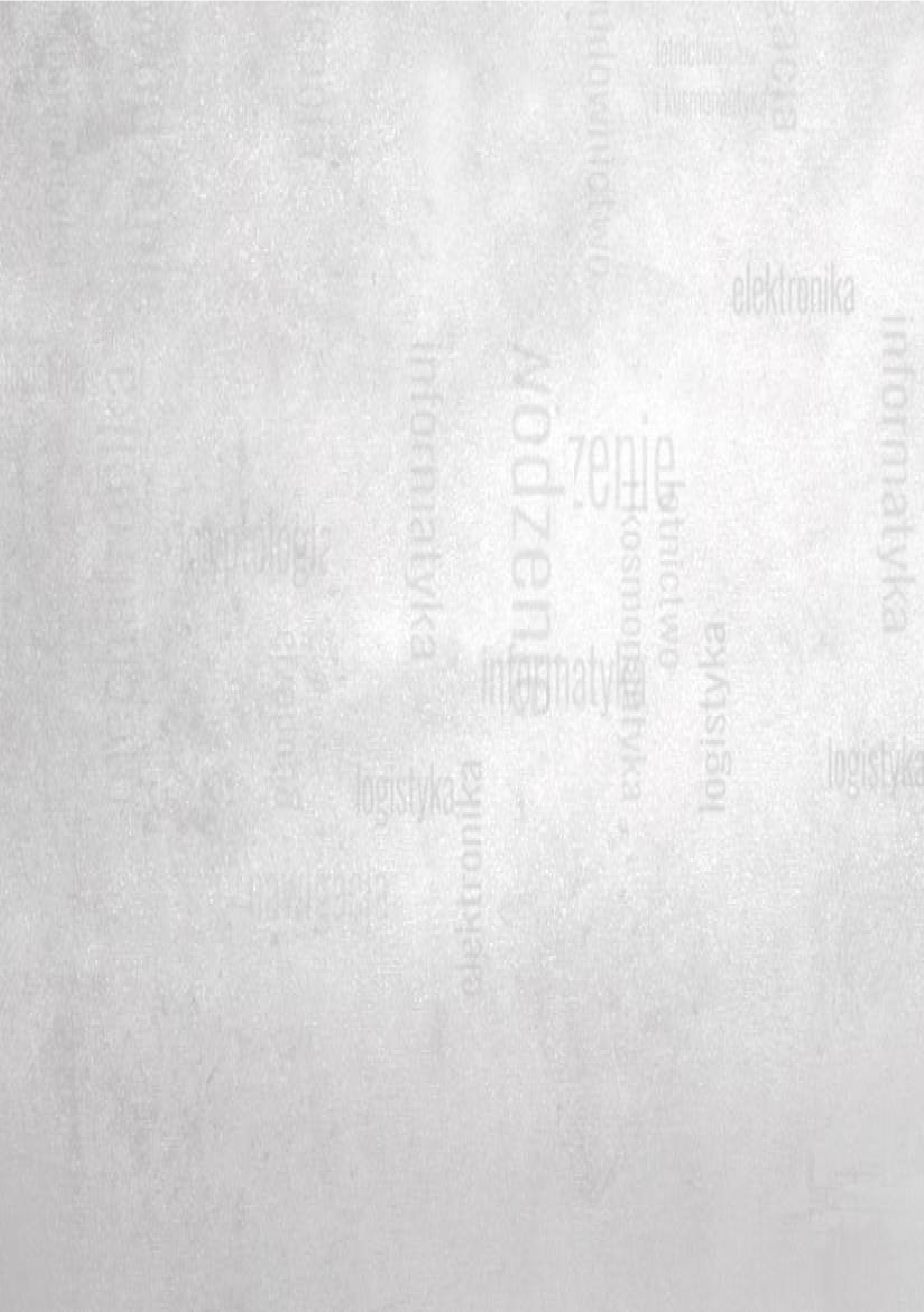 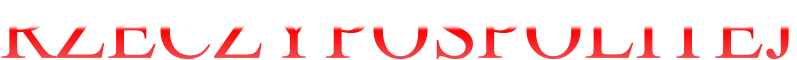 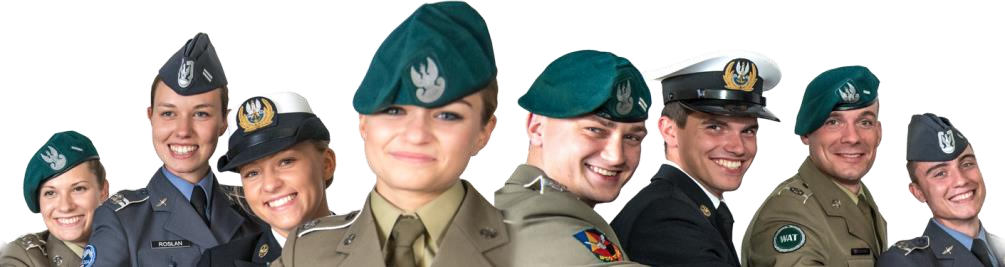 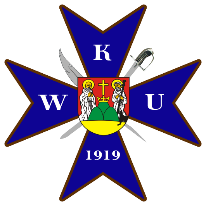 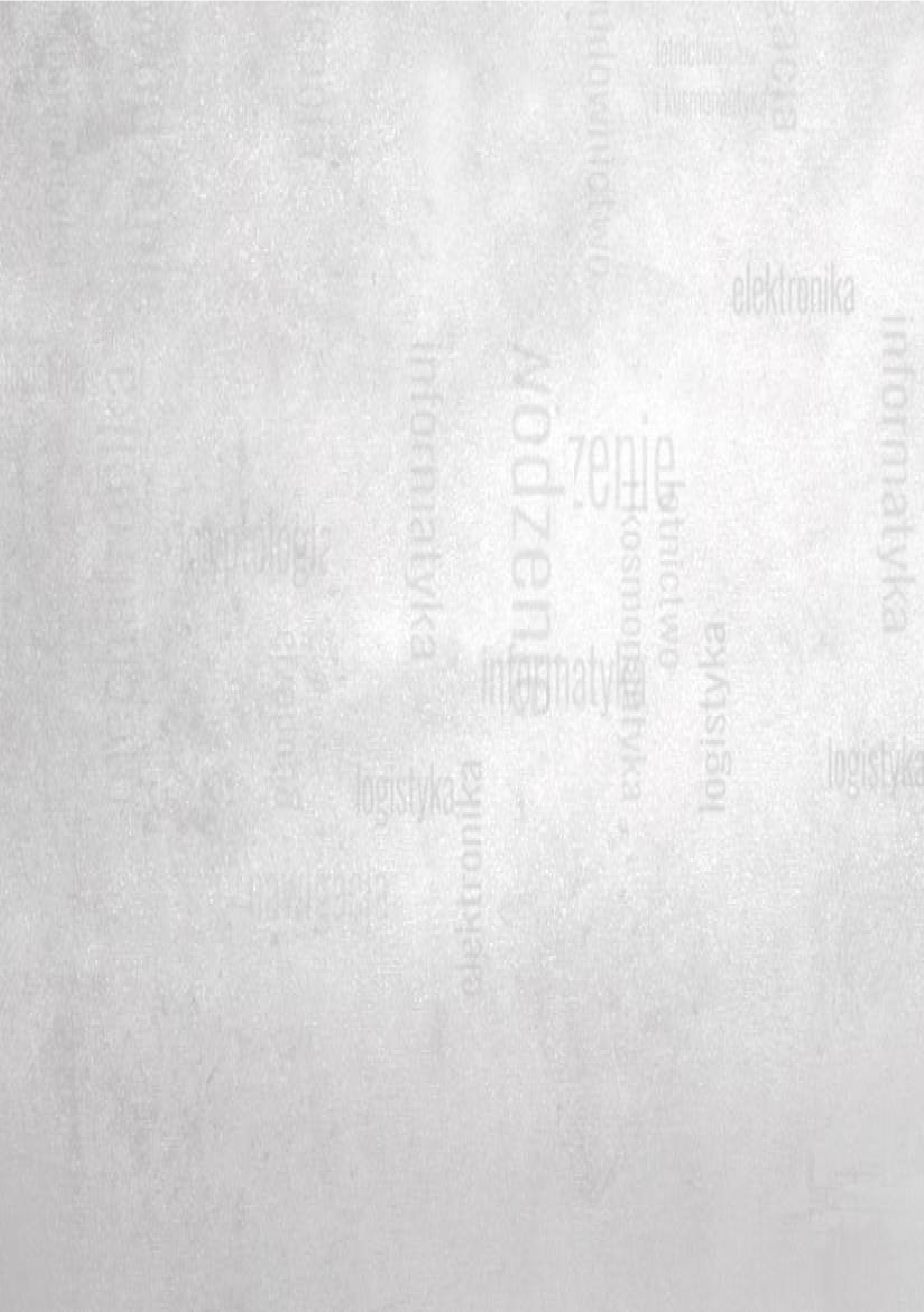 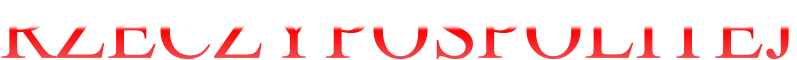 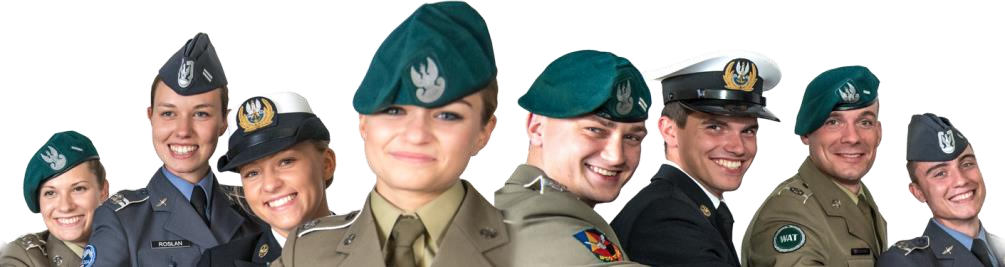 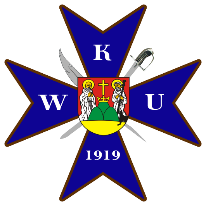 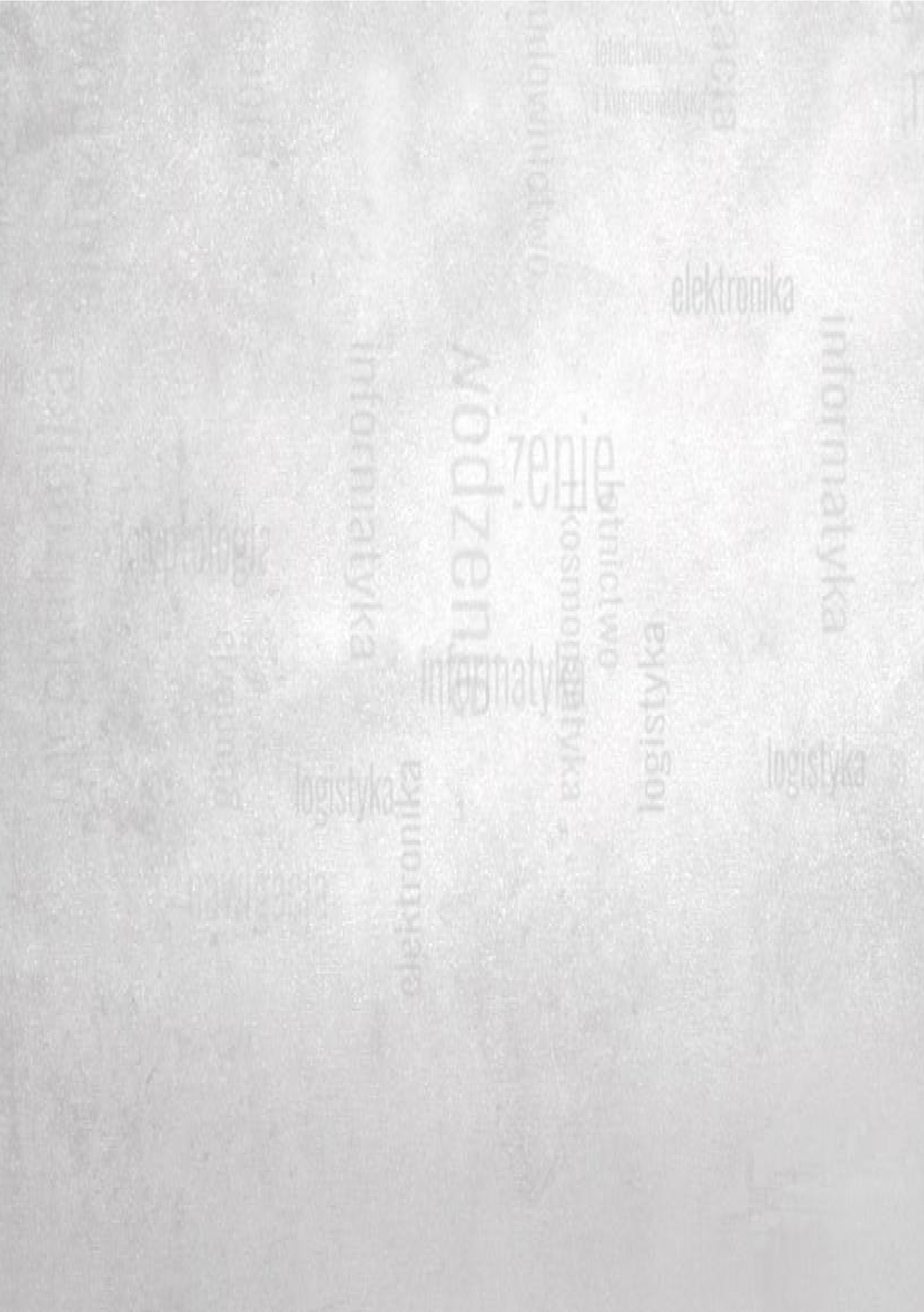 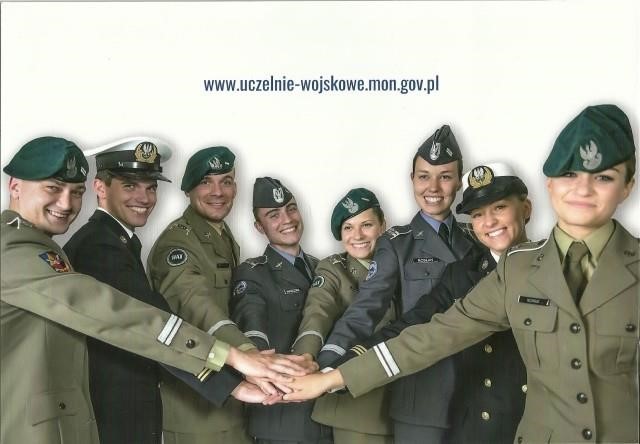 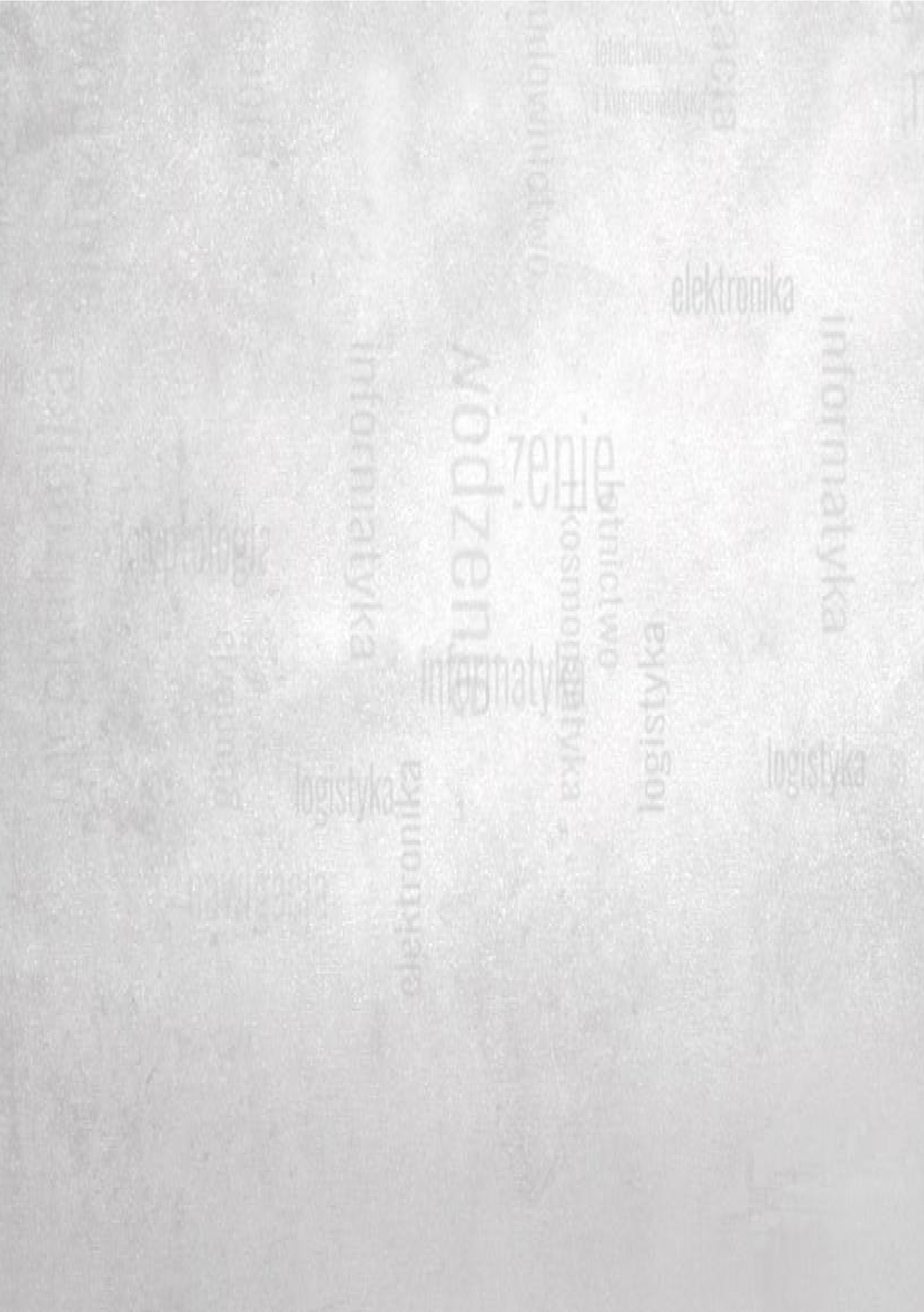 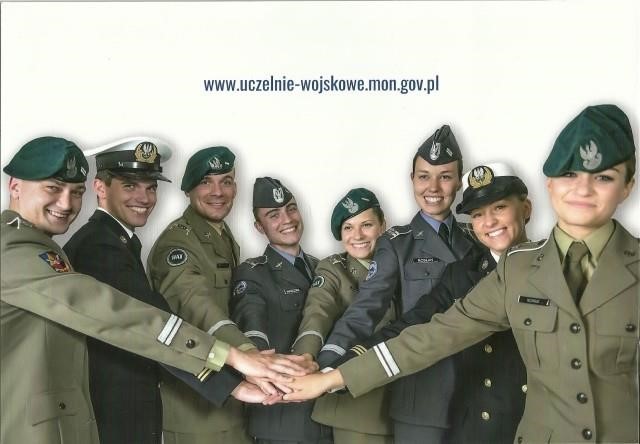 SZKOŁY PODOFICERSKIE  	O przyjęcie do szkoły mogą ubiegać się osoby posiadające wykształcenie  co najmniej średnie lub średnie branżowe, niekarane sądownie, posiadające obywatelstwo polskie, zdolność fizyczną i psychiczną do zawodowej służby wojskowej, wiek co najmniej osiemnaście lat. W 2020 roku nabór do szkół prowadzą: Szkoła Podoficerska Wojsk Lądowych w Poznaniu – do 1 czerwca 2020 r.  	Szkoła Podoficerska Sił Powietrznych w Dęblinie – do 13 lipca 2020 r. Osoby zainteresowane szkoleniem wojskowym w Szkole Podoficerskiej składają wnioski wraz z kwestionariuszem osobowym do: Dyrektora Departamentu Ministerstwa Obrony Narodowej właściwego ds. Kadr za pośrednictwem właściwego Wojskowego Komendanta Uzupełnień – do wniosku należy dołączyć świadectwo ukończenia szkoły ponadgimnazjalnej (szkoły średniej), życiorys, odpis skrócony aktu urodzenia (oryginał), potwierdzenie dokonania opłaty rekrutacyjnej (50 zł), informację z Krajowego Rejestru Karnego (z datą nie wcześniejszą niż 30 dni przed dniem postępowania kwalifikacyjnego), inne dokumenty, certyfikaty. 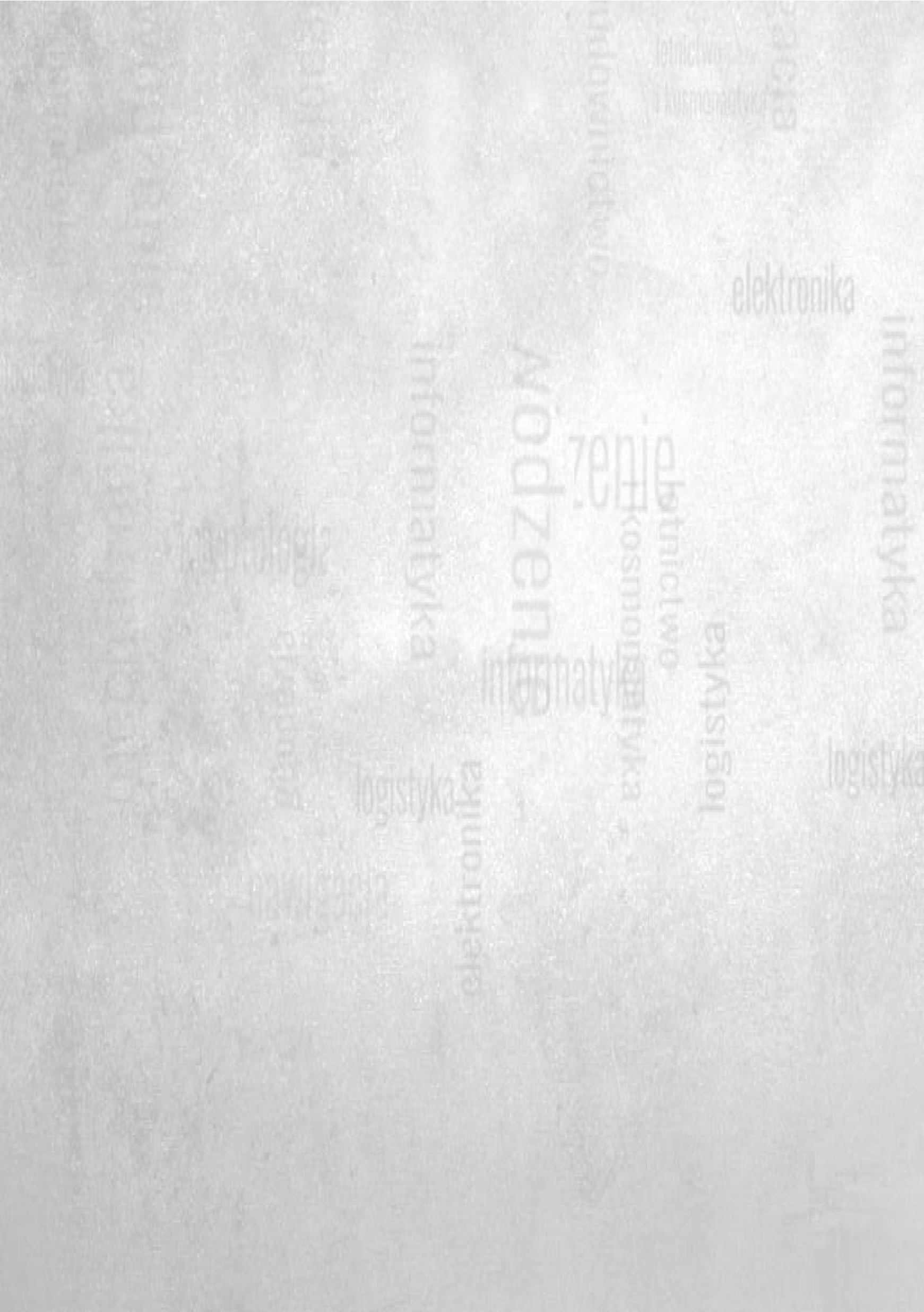 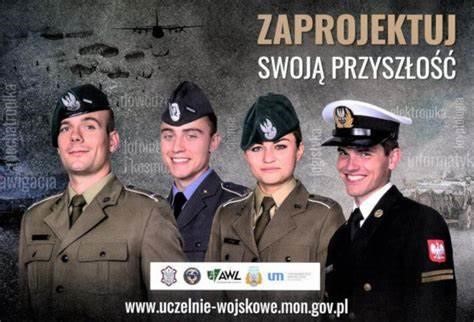 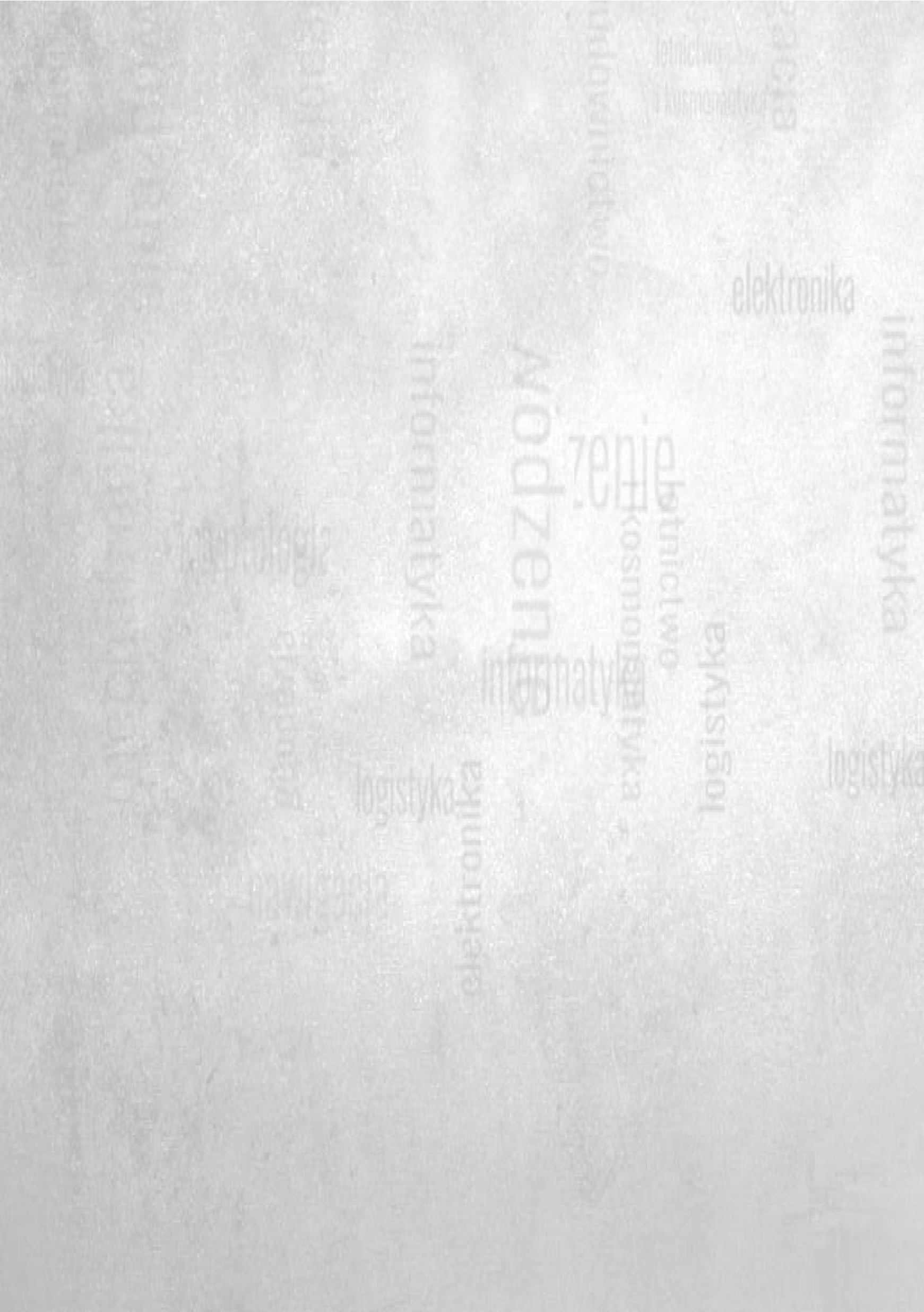 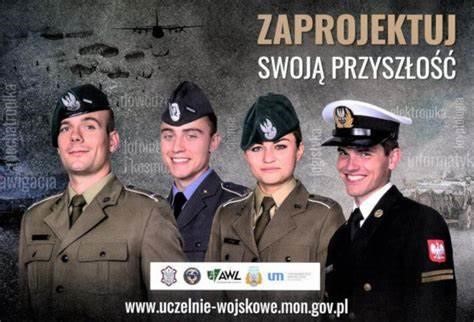 OŚRODKI SZKOLENIA Do służby kandydackiej pełnionej w Ośrodku Szkolenia może być powołana osoba, która posiada świadectwo ukończenia co najmniej gimnazjum (lub równorzędne), obywatelstwo polskie, niekarana sądownie, ukończyła 18 lat.  Zainteresowane osoby składają wniosek i kwestionariusz osobowy do 31 marca  2020 r. do: Dyrektora Departamentu Ministerstwa Obrony Narodowej właściwego  ds. Kadr za pośrednictwem WKU – do wniosku należy dołączyć świadectwo ukończenia szkoły, życiorys, odpis skrócony aktu urodzenia (oryginał), informację z Krajowego Rejestru Karnego (z datą nie wcześniejszą niż 30 dni przed dniem postępowania kwalifikacyjnego), inne dokumenty, certyfikaty. 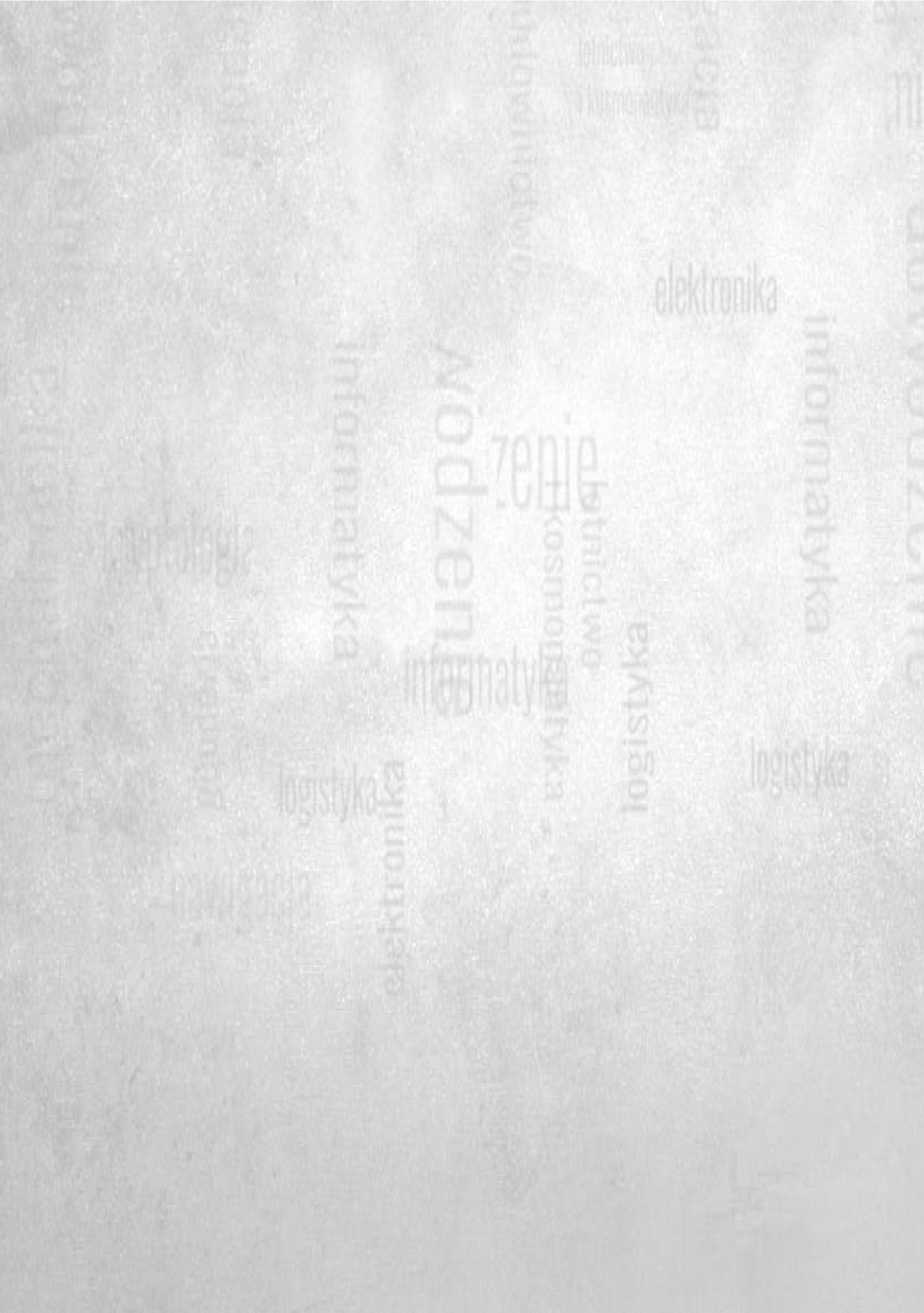 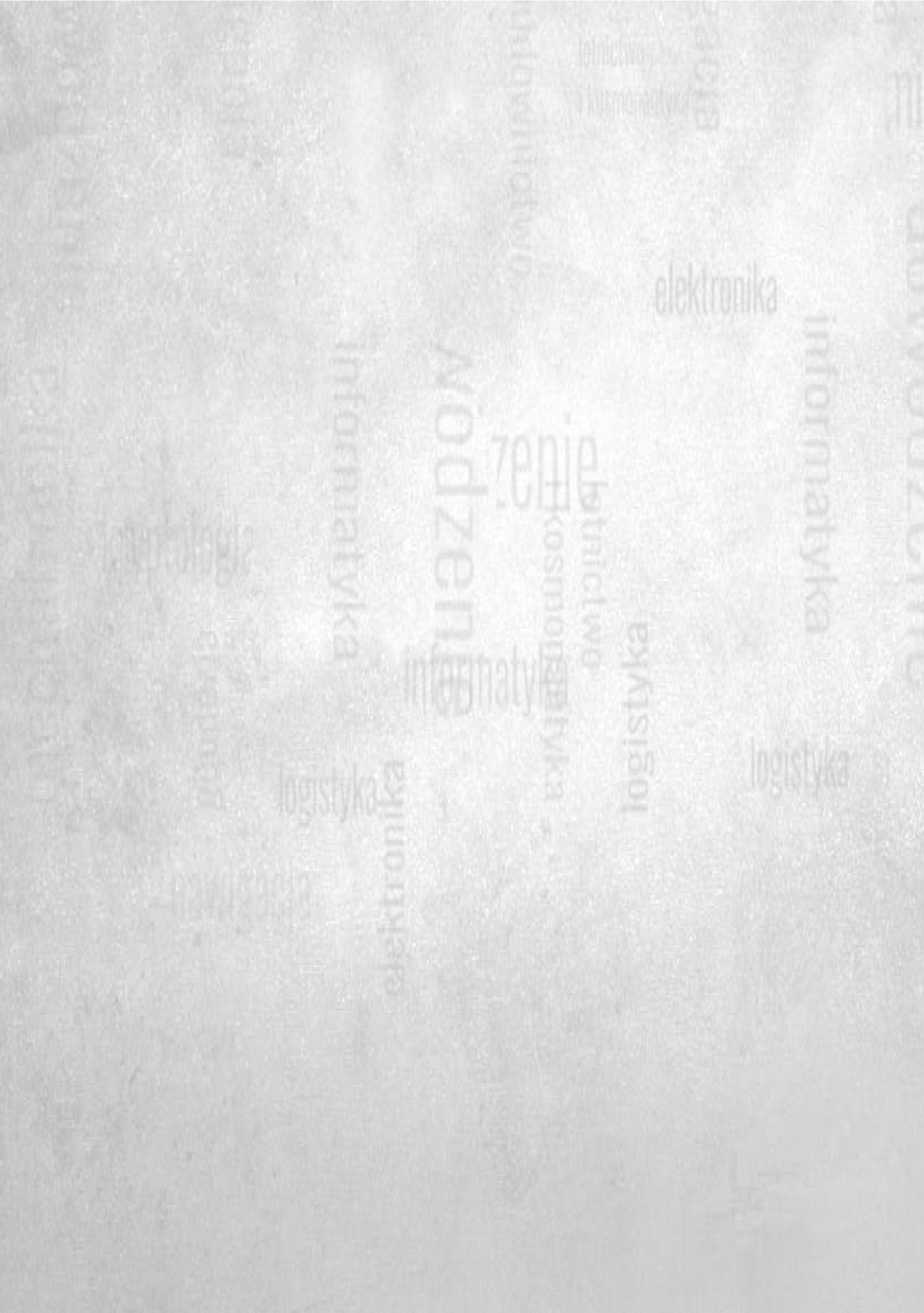 